                                                                                                                                                                    Erasmus+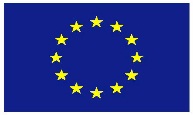 ΙΟΝΙΟ ΠΑΝΕΠΙΣΤΗΜΙΟΥΠΟΤΡΟΦΙΑ ERASMUS+   για ΣΠΟΥΔΕΣ -  Ακαδημαϊκό έτος 2021 – 2022ΑΡΧΙΚΗ ΑΙΤΗΣΗ ΕΚΔΗΛΩΣΗΣ ΕΝΔΙΑΦΕΡΟΝΤΟΣΠΡΟΣ ΤΗ ΓΡΑΜΜΑΤΕΙΑ ΤΟΥ TΜΗΜΑΤΟΣ……………………ΠΡΟΣΩΠΙΚΑ ΣΤΟΙΧΕΙΑΟΝΟΜΑΤΕΠΩΝΥΜΟ:ΠΑΤΡΩΝΥΜΟ - ΜΗΤΡΩΝΥΜΟ:ΠΛΗΡΗΣ Δ/ΝΣΗ ΜΟΝΙΜΗΣ ΚΑΤΟΙΚΙΑΣ (&  ταχ.κωδικό & τηλέφωνο) :Δ/ΝΣΗ ΚΑΤΟΙΚΙΑΣ ΣΤΗΝ ΠΟΛΗ ΦΟΙΤΗΣΗΣ:ΤΗΛ: (κινητό, σταθερό, εργασίας)E-mail  Ι.Π. και προσωπικό:ΕΥΠΑΘΗΣ ΟΜΑΔΑ (χαμηλό εισόδημα ή/και πολύτεκνη οικογένεια)(*): ΝΑΙ  □ / ΟΧΙ □(*) Το κατά κεφαλήν εισόδημα, τόσο των αιτούντων –εφόσον διαθέτουν δικό τους εισόδημα- όσο και των γονέων ή κηδεμόνων τους ή του/της συζύγου ή του τρίτου φυσικού προσώπου, στο οποίο έχει ανατεθεί με δικαστική απόφαση η επιμέλεια του αιτούντος, να μην υπερβαίνει το ποσό των επτά χιλιάδων και πεντακοσίων (7.500) Ευρώ για το πλέον πρόσφατο φορολογικό έτος. ΑΚΑΔΗΜΑΪΚΑ ΣΤΟΙΧΕΙΑ (*)ΕΠΙΠΕΔΟ ΣΠΟΥΔΩΝ (Προπτ./Μεταπτ./Διδακτ.):Α.Μ. ΣΧΟΛΗΣ: ΗΜ/ΝΙΑ Α’ ΕΓΓΡΑΦΗΣ: ΕΞΑΜΗΝΟ ΦΟΙΤΗΣΗΣ (κατά την ημ/νία υποβολής αίτησης)  :ΜΕΣΟΣ ΟΡΟΣ ΒΑΘΜΟΛΟΓΙΑΣ:                        ΣΥΝΟΛΟ ΜΟΝΑΔΩΝ ECTS  Α’ ΕΤΟΥΣ:  ΣΥΝΟΛΟ ΜΟΝΑΔΩΝ  ECTS  ΕΠΙΤΥΧΩΣ ΕΞΕΤΑΖΟΜΕΝΩΝ:   ΑΛΛΟ (ιδιαίτερα κριτήρια Τμήματος):              (*) Συμπληρώνονται από τη Γραμματεία           Επιθυμώ να μετακινηθώ στο πλαίσιο του Erasmus+  κατά το :ΧΕΙΜΕΡΙΝΟ ΕΞΑΜΗΝΟ   □ΕΑΡΙΝΟ ΕΞΑΜΗΝΟ          □ΧΕΙΜΕΡΙΝΟ + ΕΑΡΙΝΟ     □(*)(*)Σε περίπτωση μη επάρκειας της οικονομικής επιχορήγησης για το Ιόνιο Πανεπιστήμιο, θα παραμείνω στο εξωτερικό και το εαρινό εξάμηνο με δικά μου έξοδα, ως zero grant υπότροφος, με τα ίδια δικαιώματα και υποχρεώσεις.Σε ένα από τα ακόλουθα πανεπιστήμια (με σειρά προτίμησης):1.2.3.Γλώσσα/-ες  διδασκαλίας Ιδρύματος υποδοχήςΕπίπεδο κατεχόμενου τίτλου από  αναγνωρισμένο φορέα σύμφωνα με το Κοινό Ευρωπαϊκό Πλαίσιο Αναφοράς για τις γλώσσες http://www.coe.int/t/dg4/linguistic/cadre1_en.asp Επίπεδο κατεχόμενου τίτλου από  αναγνωρισμένο φορέα σύμφωνα με το Κοινό Ευρωπαϊκό Πλαίσιο Αναφοράς για τις γλώσσες http://www.coe.int/t/dg4/linguistic/cadre1_en.asp Επίπεδο κατεχόμενου τίτλου από  αναγνωρισμένο φορέα σύμφωνα με το Κοινό Ευρωπαϊκό Πλαίσιο Αναφοράς για τις γλώσσες http://www.coe.int/t/dg4/linguistic/cadre1_en.asp Επίπεδο κατεχόμενου τίτλου από  αναγνωρισμένο φορέα σύμφωνα με το Κοινό Ευρωπαϊκό Πλαίσιο Αναφοράς για τις γλώσσες http://www.coe.int/t/dg4/linguistic/cadre1_en.asp Β1Β2C1C21.2.3.ΛΟΓΟΙ ΣΥΜΜΕΤΟΧΗΣ ΣΤΟ ΠΡΟΓΡΑΜΜΑ:ΣΥΝΗΜΜΕΝΑ ΕΓΓΡΑΦΑ:Αναλυτική βαθμολογία (από τη Γραμματεία του Τμήματος σας) Aντίγραφα πτυχίων ξένων γλωσσώνΣύντομο βιογραφικό σημείωμαΜΕΤΑΠΤΥΧΙΑΚΟΙ: Εγκριση του επιστημονικού υπεύθυνουΔΙΔΑΚΤΟΡΙΚΟΙ :  Εγκριτική βεβαίωση της Τριμελούς ΕπιτροπήςΥΠΕΥΘΥΝΗ  ΔΗΛΩΣΗΔηλώνω υπεύθυνα ότι:- Δεν έχω συμμετάσχει στο Πρόγραμμα Erasmus κατά το παρελθόν □- Εχω συμμετάσχει στο Πρόγραμμα Erasmus κατά το παρελθόν  (Σπουδές/ Πρακτική Ασκηση): □- Iδρυμα/φορέας  υποδοχής :- ΕΞΑΜΗΝΟ: ΧΕΙΜΕΡΙΝΟ ή  ΕΑΡΙΝΟ (ΔΙΑΓΡΑΦΗ ΑΝΑΛΟΓΩΣ) -Τα στοιχεία τα οποία αναφέρονται στην παρούσα αίτηση είναι αληθή και ακριβή.- Εχω μελετήσει προσεκτικά τις πληροφορίες προς τους φοιτητές 2021-22, που είναι αναρτημένες στον ιστοχώρο του ΤΔΔΣ http://sites.ionio.gr/international/gr/erasmus/ΥΠΟΓΡΑΦΗ ΑΙΤΟΥΝΤΟΣ:                                                  ΗΜΕΡΟΜΗΝΙΑ: